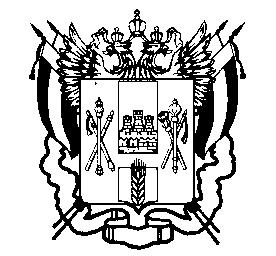 ПРАВИТЕЛЬСТВО  РОСТОВСКОЙ  ОБЛАСТИМИНИСТЕРСТВООБЩЕГО  И  ПРОФЕССИОНАЛЬНОГООБРАЗОВАНИЯРОСТОВСКОЙ ОБЛАСТИ(минобразование Ростовской области)пер. Доломановский, . Ростов-на-Дону, 44082тел.   (863) 240-34-97факс (863) 267-86-44E-: min@rostobr.ruhttp://www.rostobr.ru06.05.2015  № 24/4.3 – 2848/мна №_______________    от  ___________________Об ознакомлении участников  ЕГЭ с процедурой проведения устной части по иностранным языкамРуководителяморганов местного самоуправления муниципальных районов и городскихокругов, осуществляющих управлениев сфере образованияВ целях наглядного ознакомления участников единого государственного экзамена (далее – ЕГЭ) с процедурой проведения устной части ЕГЭ по иностранным языкам Федеральной службой по надзору в сфере образования и науки создан отдельный раздел на официальном портале ЕГЭ (http://www.ege.ru/ru/main/speaking), где все желающие могут пройти тренировочное тестирование.Прошу данную информацию довести до сведения руководителей общеобразовательных организаций с целью ознакомления участников ЕГЭ, их родителей (законных представителей), педагогов и иных заинтересованных лиц, а также разместить на официальных сайтах общеобразовательных организаций,  органа местного самоуправления муниципального района и городского округа, осуществляющего управление в сфере образования, в срок до 8 мая текущего года.Заместитель министра                                                         А.А. ПаршинаЛариса Григорьевна Чубарова, (863)267-89-33